Суть вопроса: Нарушение прав граждан при переселении и проведение строительных работ без разрешительной документации Содержание обращения:Настоящим сообщаю, что в рамках постановления Правительства Москвы от 8 февраля 2005 года N 52-ПП О реализации проекта комплексной застройки земельного участка по адресу: 5-й Донской проезд, вл.21 со строительством многофункциональных деловых и гостинично-торговых центров с подземной автостоянкой (Южный административный округ города Москвы) начато строительство по указанному адресу. Застройщиком/Инвестором ООО "Комплекс-Строй" размещено объявлени е о сроках расселения жилых домов адресу: 5-й Донской проезд, д.21 корпуса 1-14. При этом согласно закону города Москвы от 31 мая 2006 года N 21 основанием для освобождения жилых домов является правовой акт Правительства Москвы, принимаемый в связи с изъятием или использованием части или всего земельного участка для государственных (городских) или муниципальных нужд в случаях, предусмотренных федеральным законодательством и законодательством города Москвы, в связи с необходимостью нового строительства, развития территорий, в соответствии с ГенÐ �ральным планом города Москвы, планами развития округов и районов города Москвы, реализацией городских программ, требующих сноса жилых домов. По состоянию на 28.02.2017г. данного правового акта Правительства Москвы не существует. Также в настоящее время отсутствуют Решения по каждому жилому дому, подлежащему освобождению или изъятию, по основаниям, указанным в части 1 статьи 4 закона г. Москвы от 31 мая 2006 года N 21, принятые уполномоченными органами исполнительной власти города Москвы. Учитывая отсутствие указанных документов действия застройщ ика не правомерны и выселение домов не может быть произведено в сроки, указанные в объявлении, т.к. это противоречит порядку и срокам уведомления собственников согласно закону города Москвы от 31 мая 2006 года N 21 (Граждане, освобождающие жилые помещения, уведомляются уполномоченным органом исполнительной власти города Москвы о принятом правовом акте письменно в течение двух недель после даты принятия правового акта. Собственник жилого помещения (жилого дома) не позднее чем за год до предстоящего изъятия данного жилого помещения (жилого доÐ �а) должен быть уведомлен в письменной форме о принятом правовом акте об изъятии принадлежащего ему жилого помещения (жилого дома)).
Кроме того, застройщиком проводятся строительные работы без разрешительной документации. Вблизи жилых домов под предлогом перенесения коммуникаций (вдоль фундамента) проводятся раскопки, несущие стены подвергаются механическому воздействию ударными инструментами.
На основании изложенного прошу Вас:
- обеспечить неукоснительное обеспечение прав граждан при переселении в строгом соответствии с законом города Москвы от 31 мая 2006 года N 21;
- запретить проведение строительных работ без разрешительной документации. Восстановить повреждения жилых домов и прилегающей территории.
Приложение: объявление о сроках расселения на 1-м листе;
Фотоматериалы на 3 листах. 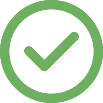 